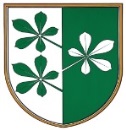 OBČINA KIDRIČEVOOdbor za družbene dejavnostiKopališka ul. 142325 KidričevoŠtev. 011-2/2019Z  A  P  I  S  N  I  K1. dopisne seje odbora za družbene dejavnosti, ki je potekala v času od 1.7.2019 do vključno 3.7.2019.Dopisna seja je bila sklicana na podlagi 63. člena Poslovnika občinskega sveta Občine Kidričevo (Uradno glasilo slovenskih občin, št. 36/17 in 16/18)Dnevni red:1. Potrditev sprememb normativov in vrste oddelkov v enoti Vrtca pri Osnovni šolo Cirkovce za šolsko leto 2019/2020Ad. 1Člani odbora za družbene dejavnosti so odločali o predlogu sprememb normativov in vrste oddelkov v enoti Vrtca pri Osnovni šoli Cirkovce za šolsko leto 2019/2020. Dne 27.6.2019 nas je Osnovna šola Cirkovce obvestila, da so pri pripravi predlogov normativov in vrste oddelkov vrtca pri Osnovni šoli Cirkovce naredili napako, saj so predlagali v potrditev dva oddelka I. starostnega obdobja za otroke 2-3 let. Kot so pojasnili so kasneje ugotovili, da bodo otroci do 31.12. dopolnili 3 leta, kar pomeni, da morajo biti uvrščeni v oddelek II. starostnega obdobja 3-4 let. Občinski svet Občine Kidričevo je na sovji 1. izredni seji, dne 23.5.2019 sprejel normative tako, da se v vrtcu Cirkovce oblikujeta dva oddelka I. starostnega obdobja za otroke stare od 2-3 let in en oddelek za otroke starje od 1-2 let, za II. starostno obdobje pa en oddelek za otroke starje od 3-4 let in en oddelek za otroke starje od 4-6 let. S spremembo normativov in vrste oddelkov se ukinja en oddelek I. starostnega obdobja za otroke stare od 2-3 let in so poveča en oddelek II. starostnega obdobje za otroke stare od 3-4 let. Kot najvišji normativ se določi število otrok 17, kar pomeni, da se ne upošteva določilo 5. točke 25. člena, ki določa, da občina ustanoviteljica vrtca, lahko glede na razmere in položaj dejavnosti predšolske vzgoje v občini določi, da se najvišje število otrok v oddelku, poveča za največ dva otroka, saj ni dovolj otrok za povečan normativ. V Osnovni šoli Cirkovce zagotavljajo, da bodo lahko in da imajo potrebo po vpisu še dodatnih treh otrok starih od 3-4 let in bodo torej oddelek »napolnili« do najvišjega normativa, to je 17 otrok. SKLEP:  Odbor za družbene dejavnosti predlaga občinskemu svetu Občine Kidričevo, da sprejme Sklep o potrditvi spremembe normativov in vrste oddelkov v enoti Vrtca pri Osnovni šoli Cirkovce za šolsko leto 2019/2020, tako, da Normativi za homogene oddelke:Starostno obdobje – jasliUkine se oddelekod 2. do 3. let		9 – 14 otrokStarostno obdobje – vrtecDoda se oddelekod 3. do 4. leta		12 – 17 otrok Vrste oddelkov V šolskem letu 2019/2020 se v enoti vrtca pri Osnovni šoli Cirkovce oblikujejo naslednje vrste oddelkov:Starostno obdobje			2 homogeni oddelkiStarostno obdobje			2 homogena oddelkaStarostno obdobje			1 heterogeni oddelekSklep je bil soglasno sprejet. Glasovalo je 5 članov odbora. Rezultati glasovanja se hranijo v spisu. Zdenka Frank;							Bogdan Potočnik;zapisnik sestavila						predsednik odbora za družbene dejavnosti